1_DataName your robot. The name can be numbers, letters, any key on the keyboard (+, _, #, …), for example: “Robo_Me“A name of numbers, letters or any key on the keyboard (+, _, #, …) is called a string. Strings are always put in quotation marks (“		“). There are different types of data: numbers,strings and Boolean variables. You have already gotten to know numbers and strings. Boolean variables are data, which have one of two possible values - they can be either true or false). Describe your robot.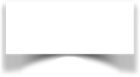 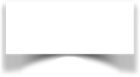 2_Computational ThinkingEvery big task can be made into smaller ones; this means: one big problem really is many little problems. To solve a problem, computers follow many little steps. If computers have solved a difficult problem, they can help other computers with similar problems, too.  This is how a computer thinks; this is called computational thinking. The only way to learn something new is to try and make mistakes!3_ProgrammingMaking difficult problems, events or tasks into smaller ones. This is called: decomposition. A list of small steps to finish a difficult task is called an algorithm. Writing this list of smaller steps is called programming or coding. The people who write these lists are programmers. The computer has to follow every step; it cannot leave out any steps. The steps have to be in a specific order.This specific order is called a sequence.Programming an algorithm could look like this, for example: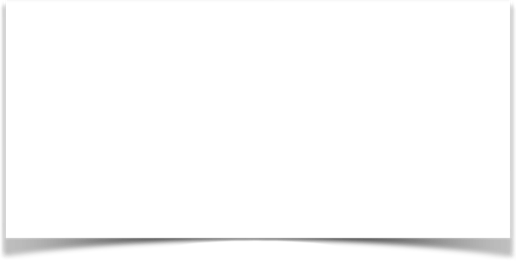 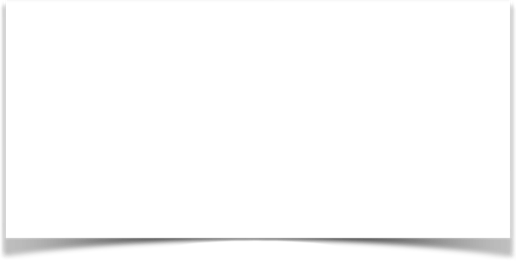 4a_Programming: loopsIn a loop the computer does a sequence of steps again and again; it repeats the step(s) until one specific piece of the difficult task is finished. For example, let’s take a closer look at steps 1-2:“Step 1: clap your hands on your thighs;Step 2: clap your hands on your thighs; “The loop can look like this:Step 1: “repeat twice: clap your hands on your thighs;“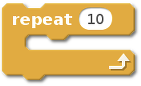 In the programming tool ‘Scratch’ the loop looks like this:4b_Programming: selectionIf there are different conditions, and also different options for the computer to react, this is called a selection. For example, let’s take a closer look at step 4:“Step 4: if the music continues, then go back to step 1; if the music stops, then stop performing.“There are two conditions: condition 1: “the music continues“condition 2: “the music stops“There are two options to react: option 1: “go back to step 1“option 2: “stop performing“one condition matches one option: condition 1 matches option 1; condition 2 matches option 2.If condition 1 happens, then option 1 follows. If condition 2 happens, then option 2 follows. If “the music continues“, then “go back to step 1“.If “the music stops“, then “stop performing“.A selection puts together the conditions, and options for the computer to react in one conditional sentence, using: if, then, or else.The selection for step 4 can look like this:Step 4: if the music continues, then go back to step 1; or else: stop performing.orStep 4: if the music has stopped, then stop performing; or else: go back to step 1.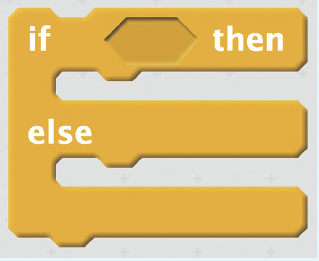 In the programming tool ‘Scratch’ the selection looks like this: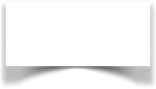 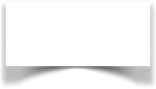 Define the following vocabulary for your robot.for exampletruefalseMy robot has two arms.My robot has arms and legs. My robot has arms or legs.My robot doesn’t have a green nose.StatementtruefalsedescriptionlinkQR codevideo “Candy and coding“ - further information about programming basics:https://candy.codes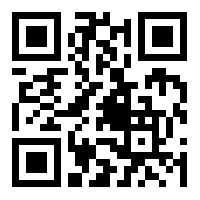 First steps in programming with the program ‘Scratch‘:https://scratch.mit.edu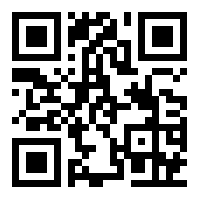 First steps in programming hip hop dance moves with the program ‘Scratch‘:https://scratch.mit.edu/pathways/hiphop/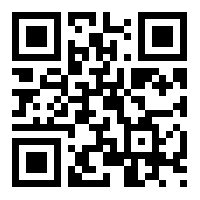 vocabularyEnglish definitiondatastringBoolean variablesdecompositionalgorithmprogrammingsequenceselectionloop